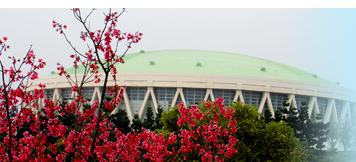 人事室編輯中華民國一○四年一月二十二日出刊人事法令宣導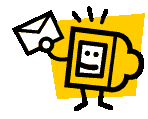 壹、上級機關法規、函釋考試、任免、敘薪、兼職一、	公務人員保障暨培訓委員會修正「公務人員考試錄取人員訓練成績考核要點」及「公務人員保障暨培訓委員會及所屬機關辦理各項訓練測驗試務規定」，並自103 年12月2 日生效一案。（教育部103.12.10 臺教人(二)字第1030178888 號函）二、 檢送考試院、行政院103 年11 月21 日考臺組貳二字第10300093631 號、院授人組揆字第1030053723 號令會同修正發布之「公務員轉任受託處理大陸事務機構轉任方式回任年資採計方式職等核敘及其他應遵行事項辦法」第12 條及第6 條第5 項附表「公務員轉任財團法人海峽交流基金會職稱等級與擬回任職務官等職等對照表」發布令影本、修正條文及附表、修正總說明、修正對照表各1 份。（教育部103.12.11 臺教人(二)字第1030177934 號函）三、 有關聘任人員職前曾任「公立學校代理教師」及「中央研究院博士後研究人員」等年資，得否採計提敘薪級疑義：（一）聘任人員職前曾任「公立學校代理教師」年資，因係教師之職務代理人，屬臨時人員年資，尚無法採計提敘薪級。（二）至職前曾任中央研究院依「中央研究院延聘博士後研究人員作業要點」規定延聘之「博士後研究人員」年資，如係97 年1 月1 日前年資，與擬任職務職等相當、性質相近且服務成績優良者，得按年核計加級至其所銓敘審定職等之本俸最高級為止；如係97 年1 月1 日後年資，則因屬勞動基準法之適用對象，爰尚無法採計提敘薪級。（教育部103.12.24 臺教人(二)字第1030162775 號函）培訓獎懲一、檢送內政部修正「直轄市長、縣（市）長、政務及涉密人員（含退離職）、簡任第十一職等以上公務員進入大陸地區申請表」及「簡任第十職等及警監四階以下未涉及國家安全機密之公務員及警察人員赴大陸地區申請表」各1 份，自103 年12 月1 日生效。（教育部103.12.22 臺教人(三)字第1030178212 號函）二、有關性別工作平等法第15 條第5 項陪產假規定修正後， 於現行教師請假規則尚未配合修正發布前，教師得依修正性別工作平等法第15 條第5 項及勞動部103 年12 月12日勞動條4 字第1030132626 號函規定申請陪產假。（教育部103.12.22 臺教人(三)字第1030187519 號函）三、性別工作平等法第4 條、第12 條、第14 條至第16 條、第23 條及第38 條之一條文，業奉總統103 年12 月11 日華總一義字第10300189191 號令公布施行。(教育部103.12.24 臺教人(三)字第1030188058 號函）四、有關「行政院與所屬中央及地方各機關公務人員休假改進措施」第6 點第3 款請領時限非屬公法上請求權時效規定範圍，而係請領休假補助費之構成要件，當事人須具有休假事實、依規定使用國民旅遊卡刷卡消費並於規定時限內請領後，其請求權消滅時效始依行政程序法第131 條規定起算。(教育部103.12.25 臺教人(三)字第1030188296號函）五、檢送「104 年度原住民族歲時祭儀放假日期公告（含附表）」1 份。（教育部103.12.29臺教人(三)字第10300188929 號函）六、「高階公務人員中長期發展性訓練職能評鑑要點」，業經公務人員保障暨培訓委員會以中華民國103 年12 月25 日公評字第1032260728 號令訂定發布。（教育部103.12.29臺教人(三)字第1030192491 號函）七、銓敘部函，有關公務人員適用性別工作平等法第15 條第5 項陪產假規定修正後，公務人員之配偶分娩，其得依陪產假請假期間內請求最多5 日之陪產假。（教育部104.1.5臺教人(三)字第10300194146 號函）待遇、福利、退休、撫卹一、 104 年至105 年「築巢優利貸」－全國公教員工房屋貸款，經公開徵選由中國信託商業銀行股份有限公司獲選承作。(教育部103 年12 月11 日臺教人(四)字第1030182451號書函)二、 衛生福利部中央健康保險署公告全民健康保險法第29 條規定之眷屬人數，全民健康保險第1 類第1 目至第3 目被保險人所屬之投保單位或政府應負擔之眷屬人數為0.62 人，並自104 年1 月1 日起實施。(教育部103 年12 月26 日臺教人(四)字第1030190995號函)三、 公務人員退休法施行細則第40 條修正案，業經考試院於103 年12 月22 日修正發布，爰亡故退休公務人員遺族月撫慰金自104 年1 月1 日起，仍維持每6 個月發給一次，上開修正條文(含考試院令、總說明及條文對照表)已刊載於銓敘部全球資訊網(http://www.mocs.gov.tw/銓敘法規/法規動態項下)。(教育部103 年12 月30 日臺教人(四)字第1030193484 號書函)四、 有關公務人員退休撫卹基金管理委員會與第一商業銀行、合作金庫商業銀行合作辦理之「參加退撫基金人員指定用途貸款」，延長申請期限至104 年12 月31 日止。(教育部104 年1 月12 日臺教人(四)字第1030195288 號書函)五、 有關「公務福利e 化平台」（以下簡稱ｅ化平台）重新開發，導入單一簽入機制（整合登入方式）及優化使用介面一案，自104 年1 月12 日起上線。(教育部104 年1 月13日臺教人(四)字第1040003696 號書函)人 事 動 態一、教育部同仁(單位或職稱有異動者)二、本校同仁 (單位或職稱有異動者)姓名動態原因原職機關（單位）職稱新職機關（單位）職稱到(離)職日期備考趙秀珍新進國立臺灣科技大學主計室專員會計處專員103.10.28.葉曉文新進衛生福利部國民健康署科長綜合規劃司專員103.11.10.程華懿調他機關法制處專員臺北市政府民政局秘書103.11.10.林岱廷調他機關會計處專員行政院主計總處專員103.11.13.林欣姿新進國立虎尾高級中學幹事國際司科員103.11.14.施詠齡新進國立高雄應用科技大學組員學務特教司科員103.11.26.江庭瑋考試分發秘書處助理員103.12.08.李雅婷考試分發秘書處助理員103.12.08.藍先茜調陞駐外機構教育副參事國際司副司長103.12.11.陳佩蘭新進國立空中大學主計室主任會計處專門委員103.12.11.柯是鈐退休政風處處長103.12.16.林桂如新進臺中市政府主計處人事室科員教育部人事處科員103.12.19.馬榮財退休教育部人事處專門委員104.01.16.丁慧翔遷調教育部專門委員教育部人事處專門委員104.01.16.以下空白姓名動態原因原職機關（單位）
職稱新職機關（單位）職稱派令生效日期備考郭盈君育嬰留停復職人事室組員103.12.31.鄭崇希新進推廣教育中心專任助理104.01.09.江清泉育嬰留停復職推廣教育中心(樸園)約用人員104.01.01.郏崇希辭職推廣教育中心約用人員104.01.01.許佩琪離職人事室職務代理人103.12.30.代理原因消失劉詩媛離職推廣教育中心專任助理103.12.31.契約期滿林筱涵離職學務處專任助理104.01.01.契約期滿胡宙傑辭職學務處契僱人員104.01.14.林鈺婷離職研發處國際事務中心約用人員104.2.1.薛雅麗育嬰留職停薪學務處諮商輔導組約用人員104.2.2.劉宸碩改聘技擊運動技術學系中級專任運動教練技擊運動技術學系高級專任運動教練103.12.30.陳葦綾升等技擊運動技術學系講師級專業技術人員技擊運動技術學系助理教授級專業技術人員104.2.1.范姜昕辰新聘適應體育學系助理教授104.2.1.江杰穎新聘技擊運動技術學系助理教授104.2.1.吳嘉倫新聘技擊運動技術學系專任運動教練(柔道)104.2.1.桑茂森新聘球類運動技術學系專任運動教練(籃球)104.2.1.施碧霞聘兼體育博物館館長104.2.1.張思敏辭兼體育博物館館長104.2.1.張思敏代理競技學院院長104.1.5.鄭世忠辭兼研發處國際事務中心主任104.1.5.鄭世忠代理競技與教練科學研究所所長104.1.5.邱炳坤辭兼競技學院院長104.1.5.邱炳坤辭兼競技與教練科學研究所所長104.1.5.陳麗華聘兼研發處國際事務中心主任104.1.6.盧俊宏退休適應體育學系教授104.2.1.朱麗麗退休師資培育中心教授104.2.1.以下空白